"Lokale Fortællinger"Guidet rundvisning til skulpturerne i Skulpturlandsby Selde.Mødested: Anton Rasks Plads, Furvej 14, Selde, 7870 Roslev. Kom med eller uden tilmelding (21728772/2444 3202)12. juli kl. 10 - 1219. juli kl. 10 - 12 26. juli kl. 10 - 122. august kl. 10 – 12Kr. 50 for en voksen. For folk i grupper på mere end 4 er prisen Kr. 20 pr. deltager. 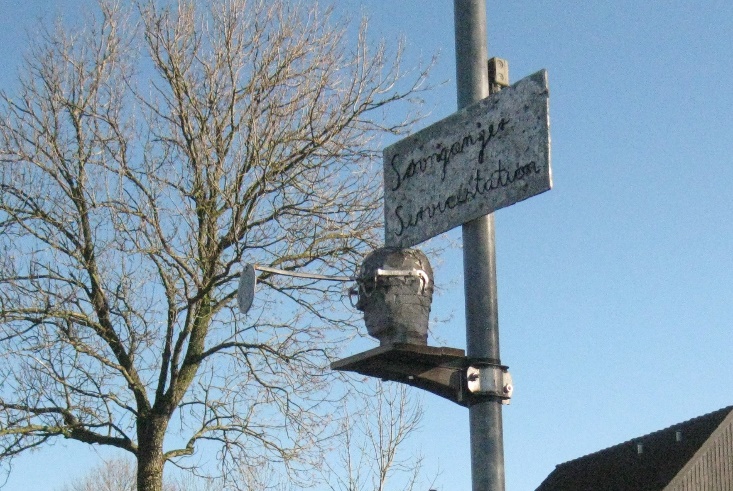 